Iberville Industrial & Technology Park Certified Site Exhibits List	    Exhibits	  		Titles  	  	Iberville Industrial & Technology Park Title Abstract 	Iberville Industrial & Technology Park Property Deed Report 	Iberville Industrial & Technology Park Property Boundary Survey 	Iberville Industrial & Technology Park Property Boundary Aerial Survey 	Iberville Industrial & Technology Park Restrictive Covenants 	Iberville Industrial & Technology Park Wetlands Encumbrances Map 	Iberville Industrial & Technology Park Potable Water Infrastructure Map 	Iberville Industrial & Technology Park Wastewater Infrastructure Upgrade Letter & Map 	Iberville Industrial & Technology Park Electrical Distribution Infrastructure Map 	Iberville Industrial & Technology Park Electrical Transmission Infrastructure Map 	Iberville Industrial & Technology Park Natural Gas Infrastructure Map   	Iberville Industrial & Technology Park Local Product Pipeline Maps	Iberville Industrial & Technology Park Telecommunications Infrastructure Map 	Iberville Industrial & Technology Park Roadway Transportation Infrastructure Map 	Iberville Industrial & Technology Park Roadway Transportation Infrastructure Wide Map 	Iberville Industrial & Technology Park Railroad Infrastructure Upgrade Letter & Map 	Iberville Industrial & Technology Park U.S. Geological Survey Quad Map 	Iberville Industrial & Technology Park Soils Conservation Service Map 	Iberville Industrial & Technology Park Soils Map Report 	Iberville Industrial & Technology Park National Wetlands Inventory Map 	Iberville Industrial & Technology Park FEMA 100 year Flood Plain Map 	Iberville Industrial & Technology Park Preliminary Geotechnical Engineering Report 	Iberville Industrial & Technology Park Color Aerial Photo Map 	Iberville Industrial & Technology Park Oblique Aerial Photo Map 	Iberville Industrial & Technology Park All Utilities Infrastructure Site Map 	Iberville Industrial & Technology Park Phase I Environmental Site AssessmentIberville Industrial & Technology Park LA Dept. of Wildlife & Fisheries LetterIberville Industrial & Technology Park Jurisdictional Determination & Delineation ReportIberville Industrial & Technology Park LA SHPO Letter of Site RecommendationIberville Industrial & Technology Park Desktop Cultural Resources Assessment Report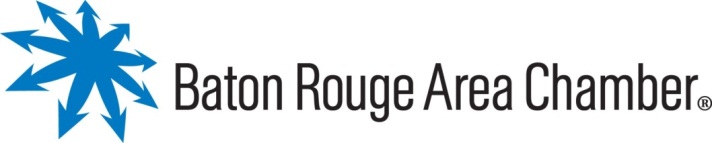 